 «Образы и мотивы в орнаментах русской народной вышивки».Тип урока: КомбинированныйТема:«   Образы и мотивы в орнаментах русской народной вышивки». (Коллективный проект)Технология построения урока: Индивидуальная, групповая. Методы:По способу подачи информации:- словесные: беседа, объяснение, инструктаж;- демонстрационные: демонстрация готового образца;- практические: выполнение узора в полосе.По видам деятельности учащихся:творческийПо управлению деятельностью учащихся:- эвристическая беседа;- алгоритм действий.Педагогические технологии:- личностно- ориентированного обучения;- объяснительно – иллюстративного обучения;- словесной продуктивной и творческой деятельности;- педагогика сотрудничества ( учебный диалог, учебная дискуссия);Планируемые  результаты:Личностные результаты:В ценностно-ориентационной сфере:Осмысленное и эмоционально-ценностное восприятие визуальных образов реальности и произведений искусства;В трудовой сфере:Овладение основами культуры практической творческой работы различными художественными материалами и инструментами;В познавательной сфере;Овладение средствами художественного изображения;Развитие способности наблюдать реальный мир, способности воспринимать, анализировать и структурировать визуальный образ на основе его эмоционально-нравственной оценки;Метапредметные результаты:В ценностно- ориентационной сфере:Умение воспринимать и терпимо относиться к другой точке зрения, другому восприятию мира;В трудовой  сфере:Умение эстетически подходить к любому виду деятельности;В познавательной сфере:Развитие художественно- образного мышления как неотъемлемой части целостного мышления человека;Развитие фантазии, воображения, визуальной памяти.Предметные результаты:В познавательной сфере:умение использовать специфику образного языка и средств художественной выразительности, особенности различных художественных материалов и техник во время практической творческой работы, т. е. в процессе создания художественных образов;диалогический подход к освоению произведений искусства;В трудовой сфере:Применять различные художественные материалы, техники и средства художественной выразительности в собственной художественно- творческой деятельности.Цель:- познакомить учащихся  с элементами древних русских символов на узорах полотенца, с символическим значением полотенца, мотивами орнамента на нем.;- формировать практические умения и навыки по выполнению  узора в полосе и симметричного узора;- формирование умения использовать приёмы композиции при составлении  узора;- создание условий для формирования УУД обучающихся.Основные термины, понятия:  полотенце, вышивка.Задачи:Образовательные:- обрабатывать навык работы с красками,  фломастерами, соблюдать технику безопасности;- закрепить навык работы  в составлении орнамента;- совершенствовать знания об окружающем мире ( символика цвета в древней вышивке, знаки-символы)- формировать представления о композиции и о выразительном художественном образе и некоторых путях его передачи: различными способами и приёмами, цветом, расположением  узора в симметрии;Развивающие:- развитие моторики рук;- развивать логическое и образное мышление , память, внимание через практическую работу;- развитие стремления к творческой самореализации средствами изобразительной деятельности;Воспитательные:- воспитывать толерантное отношение друг  к другу, взаимное сотрудничество;- формирование чувства радости от результатов коллективной деятельности;- воспитывать усидчивость, аккуратность.Оборудование:для учеников:  листочки формата А4, разрезанные вдоль;, бумага формата А 3, акварельные и гуашевые краски,кисточки,  фломастеры;  для учителя: презентации по теме, на доске -выставка репродукций вышитых полотенец.Структура занятия.Психологический настрой учащихся.Организационный момент. Создание благоприятной рабочей обстановки.Изучение нового материалаБеседа.Показ слайдов и сообщение задач.Практическая работа групп детей.Итог. Защита проектов.Ход урока.Дети входят в класс.- Посмотрите внимательно на стол: здесь лежат фишки трёх цветов (зелёный, жёлтый, красный).-Каждый из вас должен взять по 1 фишке и занять своё место за столом, на котором стоит флажок такого же цвета. Положите ваши фишки в коробку.1. Психологический настрой учащихся.Организационный момент. Создание благоприятной рабочей обстановки.-Здравствуйте, ребята! Посмотрите друг на друга, улыбнитесь, пожелайте успешной работы себе, соседу, всему классу, вот таким образом у нас образовалось три группы. В каждой группе заранее выбран помощник учителя (координатор группы), который раздает своей группе чистые листочки и технологические карты с изображением древнерусской символики на вышивках.2. Изучение нового материала.Вопрос - ?. Есть у каждого в квартире,И побольше и поширеВафельное и полосатоеВорсистое и мохнатое,Всегда под рукою -Что это такое?Ответ. - Полотенце.Посмотрев на нашу выставку, вы можете назвать тему нашего урока, о чём мы будем говорить? Ответ – о вышивке на полотенце.Учитель записывает на доске тему урока:«Образы и мотивы в орнаментах русской народной вышивки» Вопрос- ? Что такое вышивка?Вышивкой называют – украшение изделий из различных материалов орнаментальным узором или сюжетным изображением выполняемыми нитками и другими материалами вручную с помощью иглы или машинным способом.Вопрос : Для чего украшают изделия вышивкой?Вышивка - это не просто красиво. Научиться понимать язык узоров в вышивке - значит научиться понимать человека, разбираться в собственном прошлом, знать и следовать ценностям своего народа.Посмотрите на репродукции:  обратите внимание, какие цвета используются в вышивке ? (Звучит русская народная музыка)Ответ : красный, белый, зелёный. Основной  цвет красный (символ огня) в народном представлении его значение – прекрасный, красивый ; белый цвет, как символ красоты и чистоты. В вышивке есть и другие цвета, но основные красный и белый.Помните ли вы из тем прошлых уроков, какие знаки-символы использовались в узорах деревянной резьбы в украшении изб и вышивки на одежде?Ответ : знаки солнца, земли, воды, древа, матери-Земли Берегини, птицы-павы.Солнце почиталось как источник жизни, обладающей великой очистительной и охранительной силой. К нему обращались с молитвами о плодородии и благоденствии. Изображалось оно окружностью, цветком.Косой крест с загнутыми концами – солярный знак - солнцеворот (смена дня и ночи, времен года).Земля, в представление русских крестьян, наделялась человеческими чертами. Её называли «Кормилица – мать-сыра Земля».Почиталась она в неразрывной связи с водой и растительностью. Изображали ее в виде женской фигуры (Макошь) с птицами в поднятых руках, внутри которой произрастало дерево, а у ног или по краю одежды проходила зубчатая линия, изображающая воду.Считалось, что птица приносит добро человеку . Поэтому на концах свадебных полотенец всегда вышивались птицы в знак согласия, любви и мира в доме, то в образе горделивой птицы – павы, то в виде изящной утицы, плывущей по волнам.Хранителем домашнего очага считался конь, воспринимаемый как самое сильное домашнее животное. По древней легенде коню отводилась почетная роль учувствовать в передвижение солнца по небу, которое днем мчится в колеснице, запряженной златокудрыми конями, а ночью плывет по синему морю в ладье. Фигуры коней и ладьи изображались на подзорах и полотенцах.Дерево – один из древнейших символов, Древо жизни, так представляли предки вселенную. Они думали, что на небе есть райские сады, и растет там чудо-дерево с волшебными плодами. Древо жизни, дерево, рождающее новую жизнь, было символом жизни, единства рода, его продолжением и благополучием.Животворящая сила воды (хляби земные и небесные), питающей Землю – в виде зигзагообразных полосок.Полотенце играло в народной жизни важную роль. Полотенце всегда было очень сильным оберегом, перешедшим из языческой традиции в христианскую.На полотенце вышивали узор красными нитками - это был древний оберег дома от злых духов.Древние славяне считали, что жизнь человека имеет начало и конец и полотенце сопровождает его всю жизнь от рождения до смерти. Родился маленький человек, бабка- повитуха принимает его на полотенце, которое любовно вышивала его мать. Будучи ещё в девушках, она позаботилась о своём малыше, снабдив полотенце богатой защитной символикой. Это полотенце называется родильным.У наших далёких предков существовал ежедневный магический ритуал очищения водой.  В обряд очищения входило, и вытирание лица полотенцем и называли его вытиральное.На свадьбе жениха и невесту родители встречали и благословляли с полотенцем в руках, на котором были хлеб да соль. Это полотенце называли свадебным.И в последний путь, на кладбище, провожают человека, неся его на полотенцах, на них же опускают в могилу. Это погребальные полотенца.  Погребальные полотенца после совершения обряда отдавали в храм, на помин души.Откройте  учебник на странице 42, рассмотрите изображения полотенец и найдите древние символы.(Дети называют символы – Мать –Земля  , птица-пава, ит.д.)Постановка художественной задачи.Выполнить свой эскиз вышитого полотенца по мотивам народной вышивки, используя символику и цветовую гамму в соответствии с древними вышивками.Практическое выполнение задания.Постараться создать композицию из знаков-символов, по-разному решить один и тот же изобразительный мотив. Заранее подготовлена основа для полотенца - из тонкой бумаги вырезаны «кружева» и ими украшена нижняя часть полотенца. Работа в группах .Сообщение ученикам учебных задач при выполнении композиции: Соблюдать симметрию (если выбран симметричный узор)Соблюдать чёткое чередование элементов, если выбран узор в полосе.Дать самооценку выполненной работы по следующим критериям:А) целостность композицииБ) насыщенность цветовых оттенковВ) аккуратность выполнения работыГ) активность каждого ученика при выполнении работы.Физкультминутка.1.Учитель (ученики)Трава маленькая-маленькая. (Делают приседания.)Деревья высокие-высокие. (Поднимают руки вверх.)Ветер деревья качает-качает. (Вращаются.)То направо, то налево наклоняет. (Наклоняются вправо, влево.)То вверх, то назад. (Потягиваются вверх, назад.)То вниз сгибает. (Наклоняется вперед.)Птицы летят-улетают. (Машут руками-«крыльями».)Ученики тихонько за парты садятся. (Садятся за парты.)       Творческая практическая деятельность учащихся. (Во время практической работы – целевой обход и консультации учителя).Самоанализ. Защита мини-проектов.Законченные работы вывешиваем на доску. Каждая группа выходит на оценку своих работ по заданным критериям.Итог урока.1. Выставка работ учащихся и их обсуждение.- Посмотрите, какие сказочно-волшебные  полотенца  у вас получились!- Какое настроение у вас возникает, когда вы смотрите на эти композиции?2. Обобщение.- Давайте сравним работы: чем отличаются и чем похожи композиции.-Какие трудности испытали во время работы?- Что нового мы узнали на уроке? (ответы учеников)- Чему научились на уроке? (ответы учеников)- Где в жизни может пригодиться эта техника? (размышления учеников).3. Уборка рабочего места.Приложение 1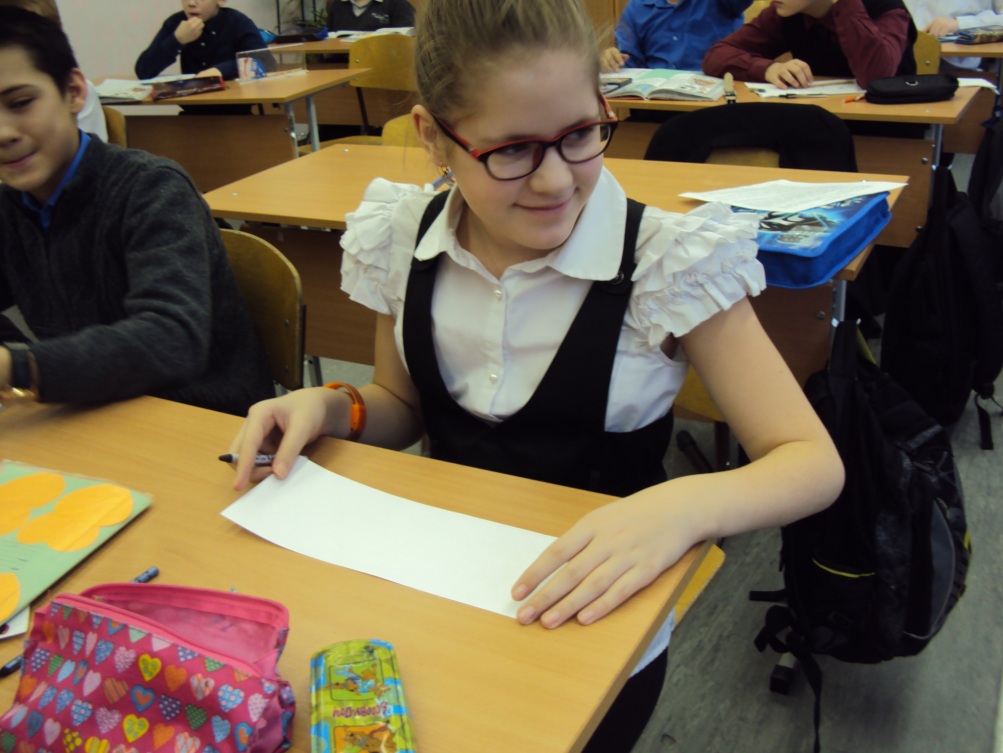 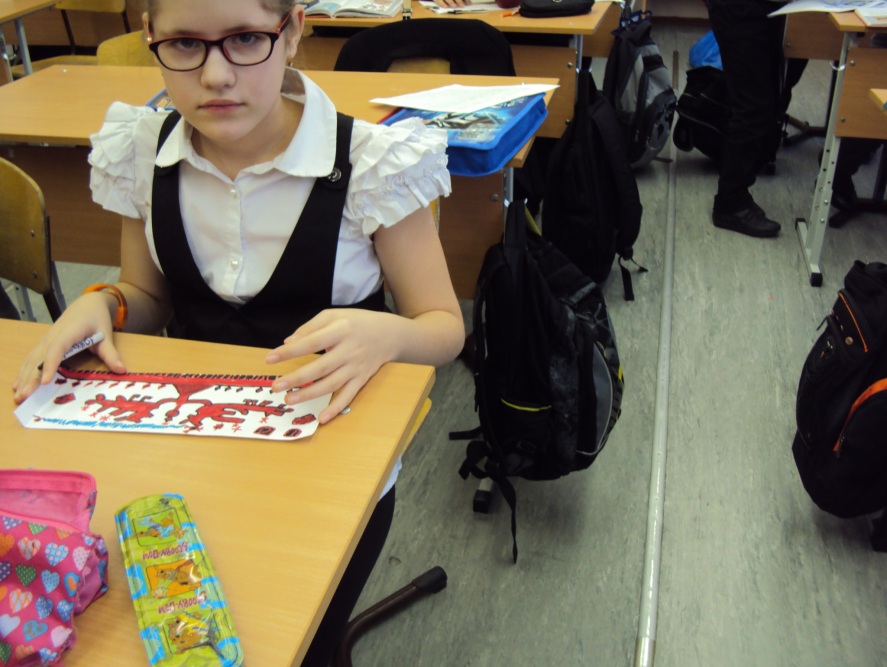 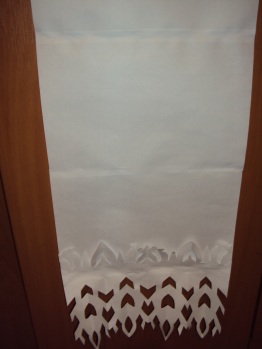 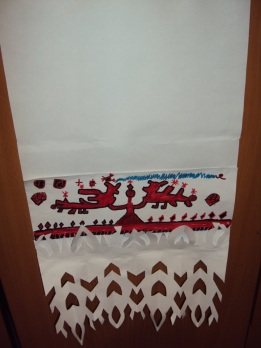 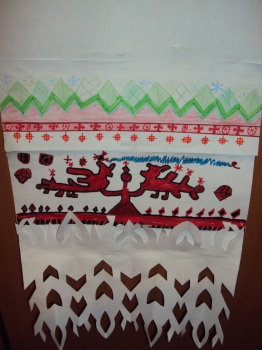 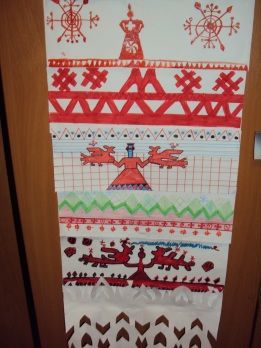 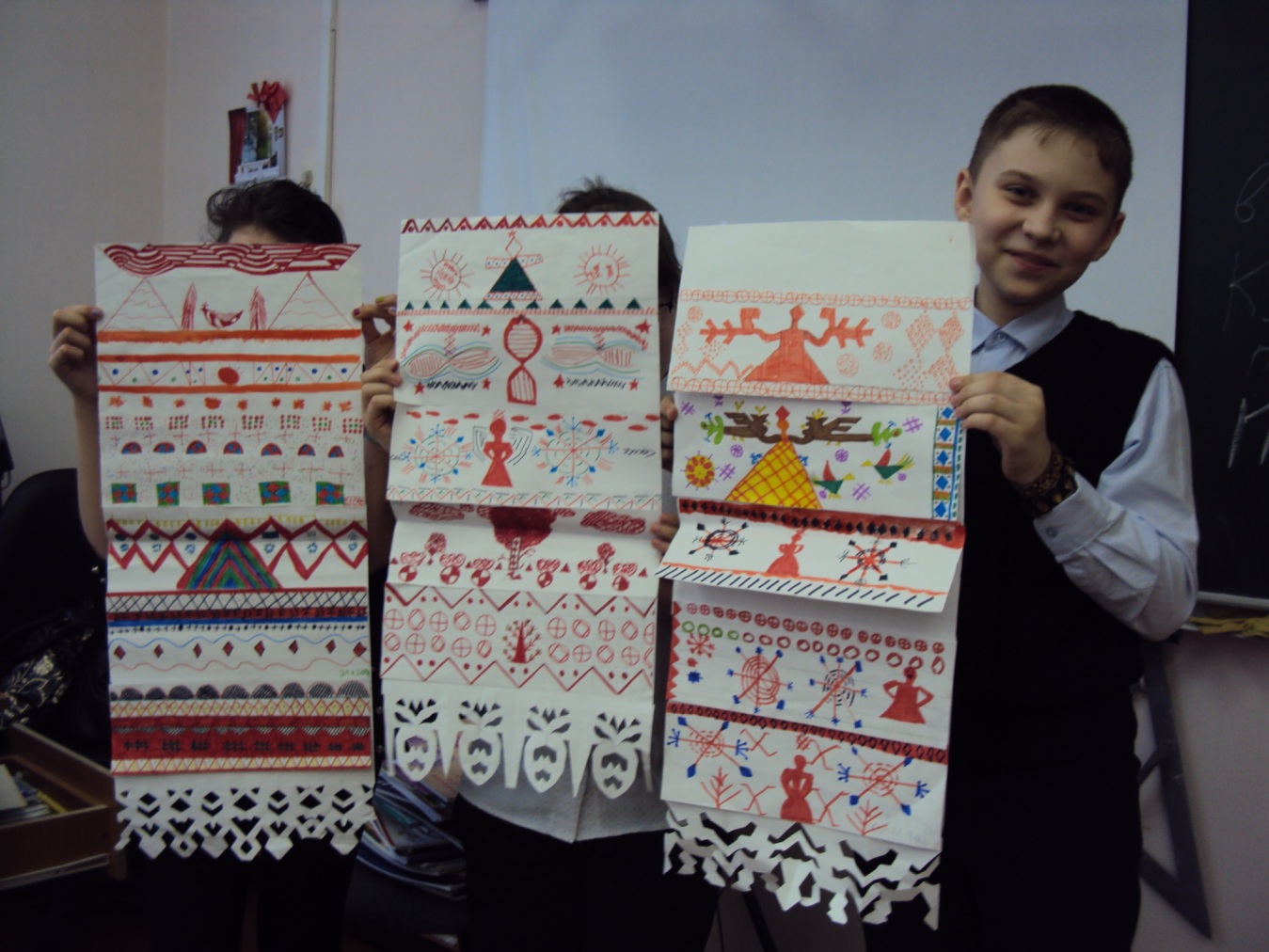 Приложение 2Технологическая карта урока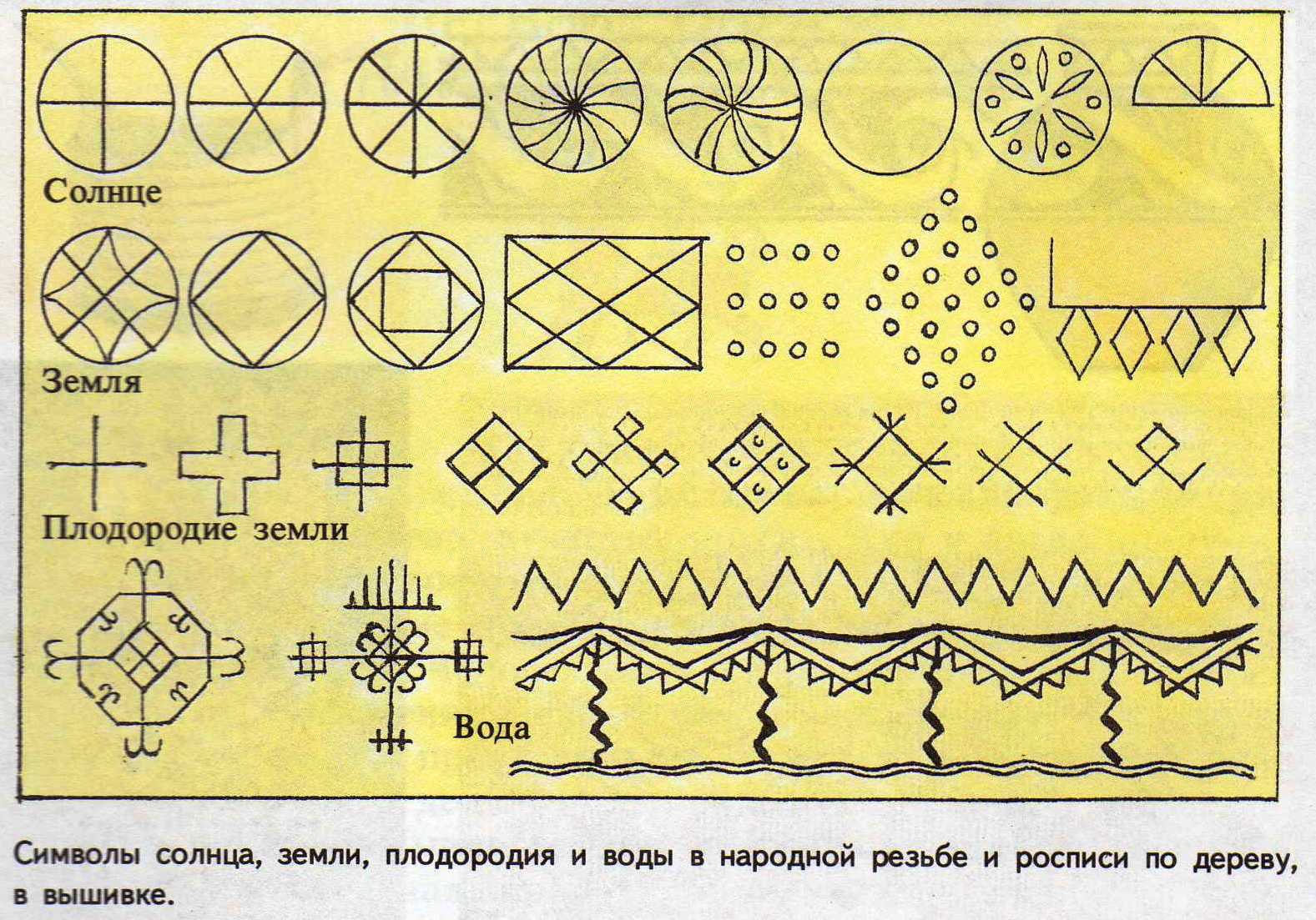 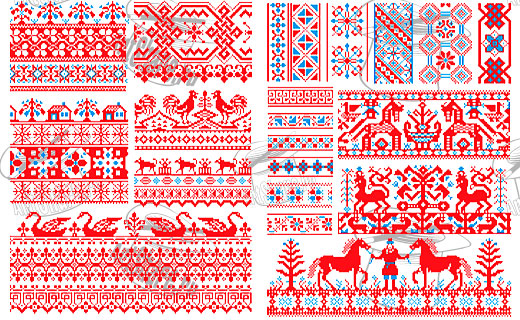 №Изображение  Название Описание 1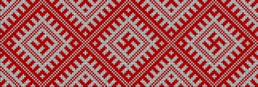 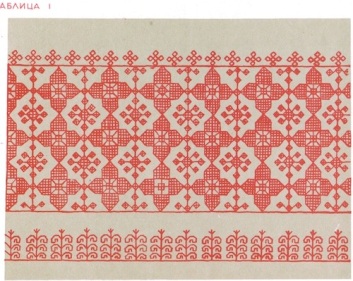 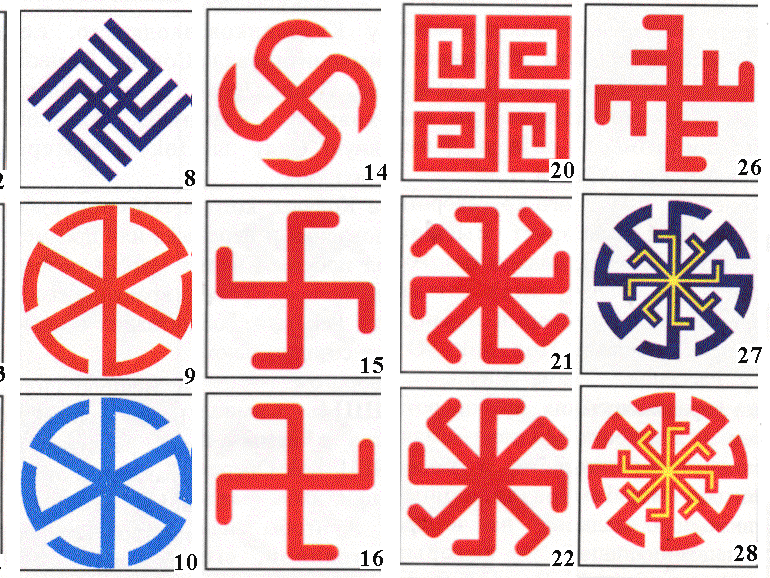 Солнце Солнце почиталось как источник жизни, обладающей великой очистительной и охранительной силой. К нему обращались с молитвами о плодородии и благоденствии. Изображалось оно окружностью, цветком.Косой крест с загнутыми концами – солярный знак - солнцеворот (смена дня и ночи, времен года).2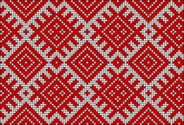 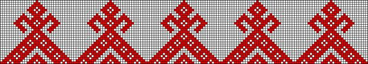 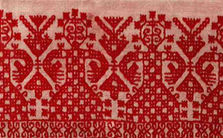 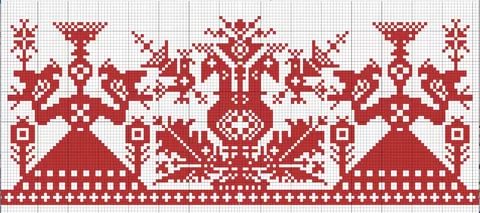 ЗемляЗемля, в представление русских крестьян, наделялась человеческими чертами. Её называли «Кормилица – мать-сыраЗемля». «Берегиня»   Почиталась она в неразрывной связи с водой и растительностью. Изображали ее в виде женской фигуры (Макошь) с птицами в поднятых руках, внутри которой произрастало дерево, а у ног или по краю одежды проходила зубчатая линия, изображающая воду.3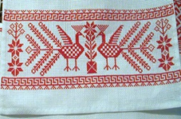 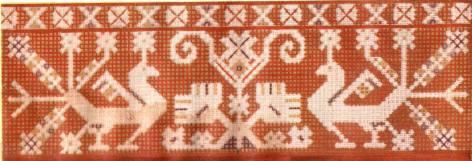 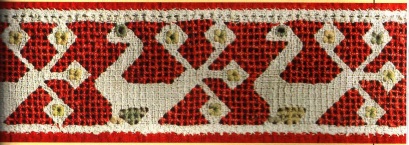 Птица Считалось, что птица приносит добро человеку . Поэтому на концах свадебных полотенец всегда вышивались птицы в знак согласия, любви и мира в доме, то в образе горделивой птицы – павы, то в виде изящной утицы, плывущей по волнам.4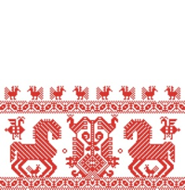 Конь Хранителем домашнего очага считался конь, воспринимаемый как самое сильное домашнее животное. По древней легенде коню отводилась почетная роль учувствовать в передвижение солнца по небу, которое днем мчится в колеснице, запряженной златокудрыми конями, а ночью плывет по синему морю в ладье. Фигуры коней и ладьи изображались на подзорах и полотенцах.5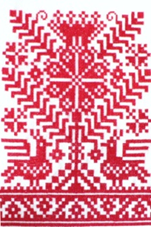 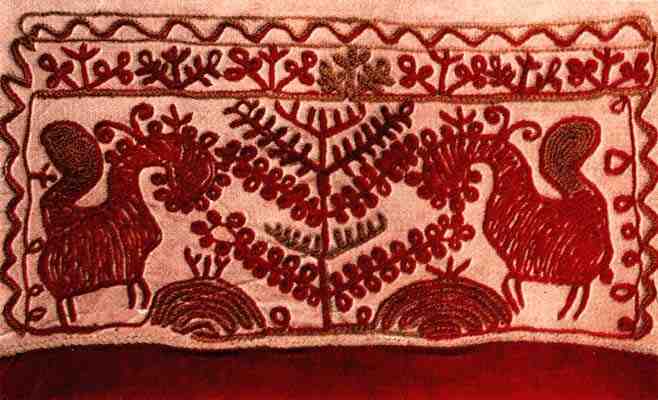 Дерево Дерево – один из древнейших символов, Древо жизни, так представляли предки вселенную. Они думали, что на небе есть райские сады, и растет там чудо-дерево с волшебными плодами. Древо жизни, дерево, рождающее новую жизнь, было символом жизни, единства рода, его продолжением и благополучием.6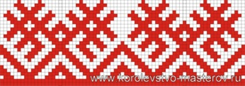 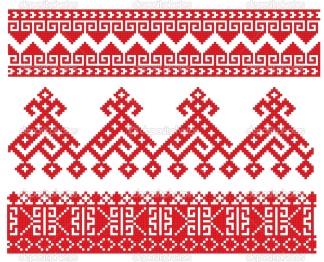 Вода Животворящая сила воды (хляби земные и небесные), питающей Землю – в виде зигзагообразных полосок.